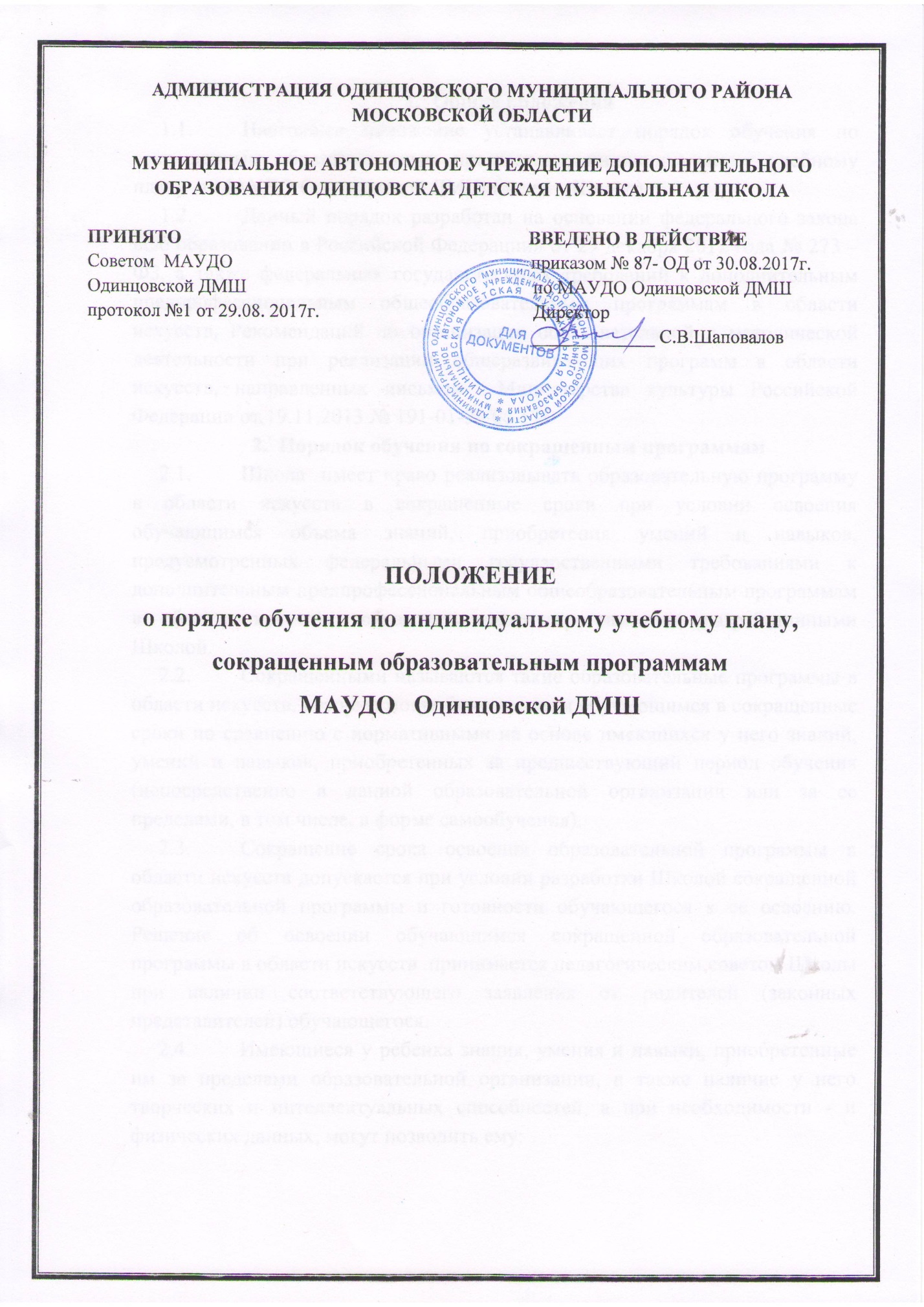 Общие положенияНастоящее положение устанавливает порядок обучения по сокращенным образовательным программам, индивидуальному учебному плану  в МАУДО Одинцовской ДМШ (далее – Школа). Данный порядок разработан на основании федерального закона «Об образовании в Российской Федерации» от 29 декабря 2012 года № 273 – ФЗ, а также федеральных государственных требований к дополнительным предпрофессиональным общеобразовательным программам в области искусств, Рекомендаций по организации образовательной и методической деятельности при реализации общеразвивающих программ в области искусств, направленных письмом  Министерства культуры Российской Федерации от 19.11.2013 № 191-01-39/06-ГИ.Порядок обучения по сокращенным программамШкола  имеет право реализовывать образовательную программу в области искусств в сокращенные сроки при условии освоения обучающимся объема знаний, приобретения умений и навыков, предусмотренных федеральными государственными требованиями к дополнительным предпрофессиональным общеобразовательным программам в области искусств, образовательными программами, разработанными Школой.Сокращенными называются такие образовательные программы в области искусств, которые могут быть освоены обучающимся в сокращенные сроки по сравнению с нормативными на основе имеющихся у него знаний, умений и навыков, приобретенных за предшествующий период обучения (непосредственно в данной образовательной организации или за ее пределами, в том числе, в форме самообучения). Сокращение срока освоения образовательной программы в области искусств допускается при условии разработки Школой сокращенной образовательной программы и готовности обучающегося к ее освоению. Решение об освоении обучающимся сокращенной образовательной программы в области искусств  принимается педагогическим советом Школы при наличии соответствующего заявления от родителей (законных представителей) обучающегося. Имеющиеся у ребенка знания, умения и навыки, приобретенные им за пределами образовательной организации, а также наличие у него творческих и интеллектуальных способностей, а при необходимости - и физических данных, могут позволить ему:- приступить к освоению образовательной программы не с первого года ее реализации (поступление в образовательную организацию не в первый, а в другие классы, за исключением выпускного);- перейти на сокращенную образовательную программу в области искусств в процессе обучения после достижения высоких результатов освоения пройденного учебного материала.Порядок обучения по индивидуальным учебным планамОбразовательная организация имеет право реализовывать образовательную программу в области искусств по индивидуальным учебным планам при условии освоения обучающимся объема знаний, приобретения умений и навыков, предусмотренных соответствующими федеральными государственными требованиями, соответствующей образовательной программой. Под   Индивидуальным   планом   понимается   учебный   план, обеспечивающий освоение дополнительных общеобразовательных программ в области искусств (дополнительные предпрофессиональные общеобразовательные  программы  в  области  искусств,  дополнительные общеразвивающие  общеобразовательные  программы  в  области  искусств)  на основе  индивидуализации  ее  содержания  с  учетом  особенностей  и образовательных потребностей конкретного обучающегося. Реализация учебного процесса по индивидуальному учебному плану может осуществляться в следующих случаях: - наличие у обучающегося творческой и интеллектуальной одаренности, подтверждающей возможность освоения учебных предметов в индивидуальном режиме; - наличие у обучающегося медицинских показаний, предусматривающих иной режим посещения учебных занятий, нежели режим, установленный общим расписанием. Решение об обучении по индивидуальному учебному плану принимается:- на основании заявления обучающегося родителей (законных представителей);- рекомендаций уполномоченных лиц (преподавателей, заведующих отделами и др.);- решения о возможности обучения обучающегося по индивидуальному учебному плану, принятого педагогическим советом Школы. Индивидуальный учебный план разрабатывается на основе учебного плана Школы.Индивидуальный учебный план составляется, как правило, на один учебный год, либо на иной срок, указанный   в   заявлении   обучающегося   или   его   родителей   (законных   представителей).Индивидуальный   учебный   план   определяет   перечень,   трудоемкость,   последовательность   и распределение по периодам обучения (если индивидуальный учебный план рассчитан на более чем один год)   учебных   предметов,   курсов,   дисциплин   (модулей),   практики,   иных   видов   учебной   деятельности   и формы промежуточной аттестации обучающихся.Индивидуальные   учебные   планы   разрабатываются   в   соответствии   со   спецификой   и   материально   - техническими возможностями Школы.Обучающиеся   обязаны   выполнять   индивидуальный   учебный   план,   в   том   числе   посещать предусмотренные индивидуальным учебным планом учебные занятия.Заявления   о   переводе   на   обучение   по   индивидуальному   учебному   плану   принимаются   в   течение учебного года.Обучение по индивидуальному учебному плану начинается, как правило, с начала учебного года.Индивидуальный учебный план утверждается решением педагогического совета Школы.Школа   осуществляет   контроль   за   освоением   образовательных   программ   обучающимися, переведенных на обучение по индивидуальному учебному плану.Контроль успеваемости обучающихся по сокращенным образовательным программам, индивидуальным учебным планамТекущий  контроль  успеваемости  и  промежуточная  аттестация обучающихся, переведенных на обучение по сокращенным программам и индивидуальному учебному плану, осуществляются  в  соответствии  с  Положением  о  текущем  контроле успеваемости и промежуточности аттестации обучающихся Школы.Итоговая  аттестация  обучающихся,  переведенных  на  обучение  по сокращенным программам и индивидуальному учебному плану,  осуществляется  в  соответствии  с Положением об итоговой аттестации обучающихся школы.К  итоговой  аттестации  допускаются  обучающиеся,  не  имеющие академической   задолженности   и   в   полном   объеме   выполнившие учебный план, если иное не установлено порядком проведения итоговой  аттестации  по  соответствующим  образовательным  программам.